Publicado en  el 08/08/2016 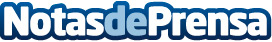 Tendencias para este otoño: el Animal printEste estampado llega pisando fuerte de cara a la nueva temporada otoño-invierno 2016-2017 y es que son varias las firmas de moda que incluyen este tipo de prendas en sus colecciones. Lo cuentan desde Estilos de ModaDatos de contacto:Nota de prensa publicada en: https://www.notasdeprensa.es/tendencias-para-este-otono-el-animal-print Categorias: Moda http://www.notasdeprensa.es